Zacchaeus the Tax CollectorLuke 19:1-10New International Version (NIV)19 Jesus entered Jericho and was passing through. 2 A man was there by the name of Zacchaeus; he was a chief tax collector and was wealthy. 3 He wanted to see who Jesus was, but because he was short he could not see over the crowd. 4 So he ran ahead and climbed a sycamore-fig tree to see him, since Jesus was coming that way.5 When Jesus reached the spot, he looked up and said to him, “Zacchaeus, come down immediately. I must stay at your house today.” 6 So he came down at once and welcomed him gladly.7 All the people saw this and began to mutter, “He has gone to be the guest of a sinner.”8 But Zacchaeus stood up and said to the Lord, “Look, Lord! Here and now I give half of my possessions to the poor, and if I have cheated anybody out of anything, I will pay back four times the amount.”9 Jesus said to him, “Today salvation has come to this house, because this man, too, is a son of Abraham. 10 For the Son of Man came to seek and to save the lost.”Answer the following questions to reflect on the above passage. Remember to use complete sentences and write in a full paragraph for EACH question. Staple your LINED paper to this sheet and submit. Write ONLY in pen/pencil.What is the overall theme or message as it applies to the context of the time it was written? What does it mean?What is the passage saying to you on a personal level? What is God asking you to do through the passage? Include an example.What is the passage attempting to teach our society? How can you, or others demonstrate the meaning of this passage at home, in your community or at school?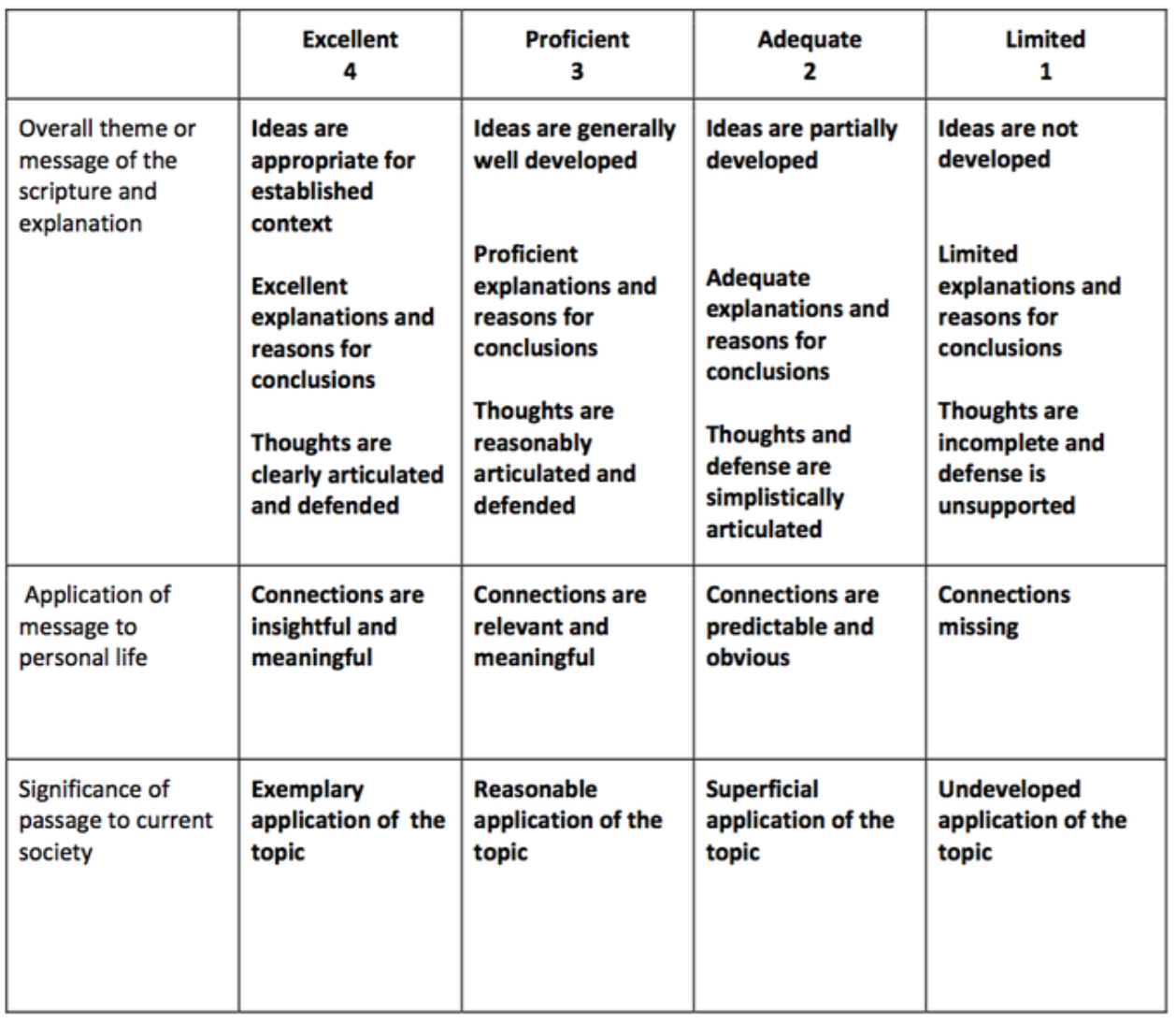 